Teachers: Arjhay Manalo Medrano and Zelvane FloresClass: 4t ESO-CSchool: Escola Anna RavellName of the activity: Mucles toning and abdominals.Introduction -Good afternoon classmates, today we will be your teachers. We choise the activity of toning muscles and abdominals.Equipment: Comfortable clothes.Space: Gym.Objectives: The objective are, 0-Starting activity·Name: Streching muscles.·Explanation: To make a sure activity, we need to stretch our body.-Exercies 1: Arm rotation-Exercies 2: doll rotation-Exercies 3: 	Finger stretch -Exercies 4: Head rotation -Exercies 5: Stretch the arm. ·Time: 3 minutes. ·Materials: Mat_______________________________________________________________1r-First activity·Activity: Toning·Explanation: The first activity that you will do is the toning. We will do one of the exercise two times, 2 sets of 30sec.-Exercies 1: Squads-Exercies 2: Squads with a jump-Exercies 3: Twisting knee plank 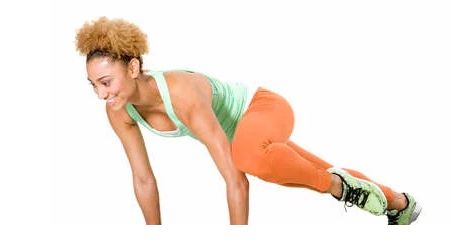 -Exercies 4: Biceps-Exercies 5: triceps -Exercies 6: push ups. ·Total time: 8 minutes.·Materials: elastic bands for each student _______________________________________________________________2n-Second activity·Activity: Abdominals.·Explanation: The second activity is abdominals, take one mat for each of you. -Exercies 1: Lower abdomen. 2 sets of 15-Exercies 2: crun chest. One by one has to count 1 to 10 so If we are 25 student we will do 250 of crun chest. -Exercies 3: single drop. 2 sets of 15. -Exercies 4: bicicle. One by one has to count 1 to 10 so If we are 25 student we will do 250 of bicicle.·Total time: 8 minutes·Materials: Mat._______________________________________________________________3r-Third activity·Activity: Convination of toning and abdominals (intensive)·Explanation: In the third exercise, we will make a conviantion of the toning and abdominals, but more intensive-Exercies: 8 minuts of convination of toning and abdominals, we do 1 exercies of toning and then we do an abdominal. ·Music: I’ll bring the music in a pendrive.·Total time: 8 minutes·Materials: Mat and elastic bands 